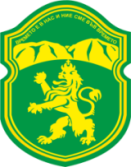 О Б Щ И Н А  К А Р Л О В ОДОПРЕДСЕДАТЕЛЯ НА ОБЩИНСКИ СЪВЕТ КАРЛОВОГ-Н  ТЕОДОР ШОЙЛЕКОВДОКЛАДНА ЗАПИСКАОт Д-р Емил Станев Кабаиванов – Кмет на Община КарловоОтносно: Приемане на Наредба за изменение на Наредбата за определянето и администрирането на местните такси и цени на услуги на територията на Община Карлово.УВАЖАЕМИ ГОСПОДИН ПРЕДСЕДАТЕЛ,УВАЖАЕМИ ГОСПОЖИ И ГОСПОДА ОБЩИНСКИ СЪВЕТНИЦИ,От 01.08.2016 г. влезе в сила Закон за предучилищното и училищното образование, въз основа на който по чл. 2, ал. 3, институциите в системата на предучилищното и училищното образование са детските градини, училищата, центровете за подкрепа за личностно развитие и специализираните обслужващи звена. І. Причини и мотиви, налагащи промени в текстовете на Наредба за определянето и администрирането на местните такси и цени на услуги на територията на Община Карлово.Проектът за промени в текстовете на Наредбата за определянето и администрирането на местните такси и цени на услуги на територията на Община Карлово е на основание влизането в сила от 01.08.2016 г. на Закона за предучилищното и училищното образование, съгласно който целодневните детски градини и обединените детски заведения продължават да осъществяват дейността си като общински детски градини.ІІ. Целите, които се поставят с предложения Проект за промяна на Наредбата, са: Промяна на наименованията, съгласно влезлия в сила от 01.08.2016 г. Закон за предучилищното и училищното образование.ІІІ. Финансови и други средства, необходими за изпълнение Наредбата.Предложеният проект не изисква финансови средства за прилагането на измененията.ІV. Очаквани резултати.Синхронизиране на нормативните документи в съответствие със Закона за предучилищното и училищното образование.V. Анализ за съответствие с правото на Европейския Съюз. Проектът на Наредбата е в съответствие с новия Закон за предучилищното и училищното образование, в сила от 01.08.2016 г. С промените не се въвеждат норми на правото на Европейския съюз, поради което не се налага по акта да бъде изготвена справка за съответствие с европейското право.Предвид гореизложеното, предлагам Общинския съвет да приеме следното:РЕШЕНИЕ:На основание чл. 21, ал. 1, т. 7 и чл. 21, ал. 2 от Закона за местното самоуправление и местната администрация  и Заповед № 673/ 26.07.2016 г. на Кмета на Община Карлово, Общинския съвет приема Наредба за изменение на Наредбата за определянето и администрирането на местните такси и цени на услуги на територията на Община Карлово, както следва:в  РАЗДЕЛ IIIТАКСИ ЗА ДЕТСКИ ЯСЛИ, ДЕТСКИ КУХНИ, ДЕТСКИ ГРАДИНИ, СПЕЦИАЛИЗИРАНИ ИНСТИТУЦИИ ЗА ПРЕДОСТАВЯНЕ НА СОЦИАЛНИ УСЛУГИ, ЛАГЕРИ И ДРУГИ ОБЩИНСКИ СОЦИАЛНИ УСЛУГИПроменя както следва:	Чл. 23. (1)  За ползване на детски ясли и детски градини се събират от родителите или настойниците месечни такси в размери, съгласно Приложение № 2 от Наредбата. Месечната такса за целодневни групи  и за полудневни групи се формира сумарно от два компонента.	Чл. 24. Освобождават се изцяло от заплащането на такса по чл. 23 ( постоянна част ) за ползване на детски ясли, детски градини следните категории лица:                 4. Не се заплаща постоянната част от дължимата сумарна месечна такса за деца в подготвителни групи на детски градини, подлежащи на задължителна предучилищна подготовка две години преди постъпването им в първи клас, регламентирана в Закона за предучилищното и училищното образование.  6. Не се заплаща постоянната част от таксата по чл. 23 в случаите, когато в детските ясли, детските градини се извършат ремонтни дейности за период по-дълъг от 15 календарни дни в рамките на един месец, при което се препятства възможността на децата да посещават детското заведение.  7. В случаите, когато за целия календарен месец  детето няма да посещава детска ясла, детска градина, същото се освобождава от заплащане на  такса ( постоянна и пропорционална част ) за съответния месец/и като, родителите/настойниците следва да подадат заявление до директора на детското заведение в срок от 5 /пет/ работни дни преди края на месеца, предшестващ месеца, през който детето ще отсъства.	Чл. 25. (1)  Таксата по чл. 23 се заплаща с 30 на сто намаление от размера на пропорционалната част  за следните категории лица:                           (3) Не се заплаща пропорционалната част от таксата по чл.23 за времето, през което детето не е посещавало детска ясла и детска градина 	Чл. 27. (1) Таксата по т. 4 от Приложение № 2, която заплащат децата от целодневните групи за предучилищна подготовка на 5-годишни и 6-годишни деца, не включва разходите за подготовка на децата за училище в съответствие с чл. 9 ал. 1 от Закона за предучилищното и училищното образование.Вносител:Д-Р ЕМИЛ КАБАИВАНОВКмет на Община КарловоСъгласували:Зам.-кмет на Община Карлово				                               /Антон Минев/Секретар на Община Карлово 			                                           /Стефан Стефанов/Началник на отдел  ОКТ                                                         /София Димитрова/Юрист		                                                       /адв. Станко Маринов/Изготвил:Гл. експерт ОКТ                           /Нели Минчева/